Overdose Field Report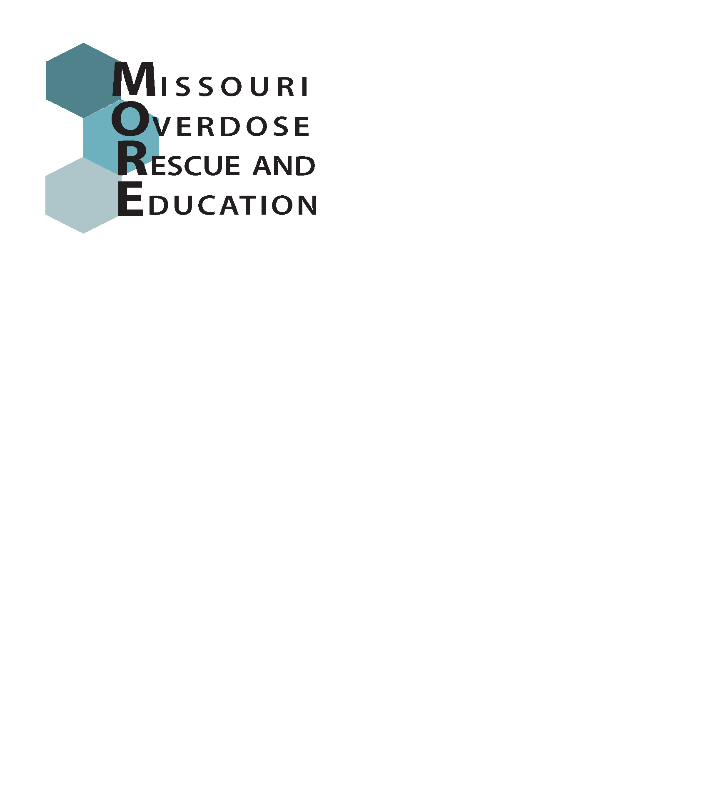 Overdose Field Report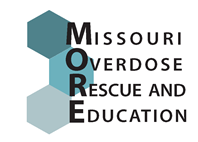 Overdose Field Report Overdose Field Report        Overdose Field Report        Overdose Field Report   To access the overdose field report choose one of the options below:To access the overdose field report choose one of the options below:To access the overdose field report choose one of the options below:     To access the overdose field report choose one of the options below:   To access the overdose field report choose one of the options below:     To access the overdose field report choose one of the options below: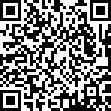 Option #1 Enter the Survey LinkOpen your browser and go to this web address:mohopeproject.org/ODreportOption #2 Scan the QR CodeIf you have a device that has an app capable of reading QR codes, you may scan the QR code below, which should take you directly to the survey in your web browser.To learn about the MORE Project, visit: http://health.mo.gov/safety/ems/more/index.phpTo learn about the MO-HOPE Project, visit: mohopeproject.orgTo learn about the MORE Project, visit: http://health.mo.gov/safety/ems/more/index.phpTo learn about the MO-HOPE Project, visit: mohopeproject.orgTo learn about the MORE Project, visit: http://health.mo.gov/safety/ems/more/index.phpTo learn about the MO-HOPE Project, visit: mohopeproject.orgOption #1 Enter the Survey LinkOpen your browser and go to this web address:mohopeproject.org/ODreportOption #2Scan the QR CodeIf you have a device that has an app capable of reading QR codes, you may scan the QR code below, which should take you directly to the survey in your web browser.To learn about the MORE Project, visit: http://health.mo.gov/safety/ems/more/index.phpTo learn about the MO-HOPE Project, visit: mohopeproject.orgTo learn about the MORE Project, visit: http://health.mo.gov/safety/ems/more/index.phpTo learn about the MO-HOPE Project, visit: mohopeproject.orgTo learn about the MORE Project, visit: http://health.mo.gov/safety/ems/more/index.phpTo learn about the MO-HOPE Project, visit: mohopeproject.orgOption #1 Enter the Survey LinkOpen your browser and go to this web address:mohopeproject.org/ODreportOption #2 Scan the QR CodeIf you have a device that has an app capable of reading QR codes, you may scan the QR code below, which should take you directly to the survey in your web browser.To learn about the MORE Project, visit: http://health.mo.gov/safety/ems/more/index.phpTo learn about the MO-HOPE Project, visit: mohopeproject.orgTo learn about the MORE Project, visit: http://health.mo.gov/safety/ems/more/index.phpTo learn about the MO-HOPE Project, visit: mohopeproject.orgTo learn about the MORE Project, visit: http://health.mo.gov/safety/ems/more/index.phpTo learn about the MO-HOPE Project, visit: mohopeproject.orgOption #1 Enter the Survey LinkOpen your browser and go to this web address:mohopeproject.org/ODreportOption #2 Scan the QR CodeIf you have a device that has an app capable of reading QR codes, you may scan the QR code below, which should take you directly to the survey in your web browser.To learn about the MORE Project, visit: http://health.mo.gov/safety/ems/more/index.phpTo learn about the MO-HOPE Project, visit: mohopeproject.orgTo learn about the MORE Project, visit: http://health.mo.gov/safety/ems/more/index.phpTo learn about the MO-HOPE Project, visit: mohopeproject.orgTo learn about the MORE Project, visit: http://health.mo.gov/safety/ems/more/index.phpTo learn about the MO-HOPE Project, visit: mohopeproject.org